TASMANIAN INDUSTRIAL COMMISSIONIndustrial Relations Act 1984s55(2)  application for approval  of an industrial agreement Minister administering the State Service Act 2000 andThe   Community  and   Public   Sector   Union   (State  Public   Services   FederationTasmania) IncandHealth Services Union, Tasmania Branch(T14461 of 2016)DENTAL OFFICERS  AGREEMENT 2016PRESIDENT D J BARCLAY                                                           HOBART, 23 DECEMBER 2016Industrial   agreement	- application 	approved	- operative  from 	date 	of registration - forwarded to Registrar for registrationDECISION[1]  On  19  December   2016,  the  Minister   administering  the  State  Service  Act  2000 (MASSA) lodged  with  the Registrar, pursuant to Section  55(2)  of the Industrial Relations Act 1984 (the  Act), the Dental Officers Agreement 2016  (the  Agreement).[2]  At the  hearing  in  Hobart  on 22 December  2016,  Mr F Ogle appeared  on behalf  of the  MASSA, Mr T Lynch  appeared  on behalf  of The Community and Public Sector Union (State  Public Services Federation  Tasmania)  Inc  (CPSU) and Mr T Jacobson appeared  on behalf of Health Services Union, Tasmania Branch (HSU).[3]	Mr Ogle  noted  that  the  Agreement  was  part  of  a two  stage  process  namely  the approval  of the Agreement and a commitment to ongoing  negotiations.[4]  Mr Jacobson noted that this was the first  agreement relating to dental officers.He noted the dentists  had sought an agreement and that  there  was 100%  support  for theAgreement  from those covered by it.[5]	Mr  Ogle  also  noted   that   the  Agreement   was  likely   to  be  the  first   part   of  the overhauling of the award and agreement coverage  of dentists.[6]  Both Mr Ogle and Mr Jacobson commended  the  Agreement  to the  Commission. MrLynch adopted those submissions.2[7]  All  parties   submitted  that   it was  in  the  public  interest   that   the  agreement  be approved and that employees  would not be disadvantaged  through the approval of the agreement.[8]  I am   satisfied    that    the   agreement   is   consistent    with    the    public   interest requirements of the  Act, does not  disadvantage the employees  concerned, and the  term of the agreement does not exceed 5 years.[9]    Pursuant  to  sSS(4) the  agreement  is  approved  with  an operative date  from  the date  of registration and  shall  remain  in  force  until  30 June 2018.    The file  will  now  be referred   to  the   Registrar   for  registration  of  the  Agreement   in  accordance   with   the requirements of s56(1)  of the Act.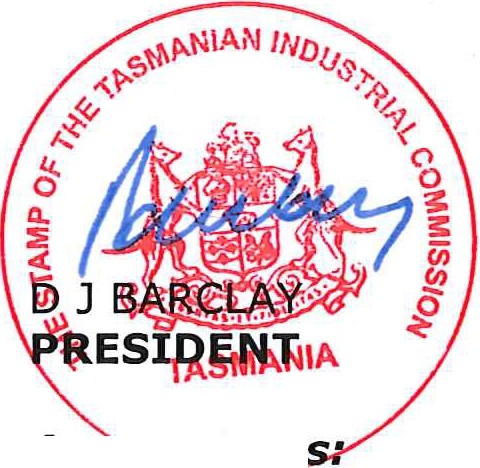 Ap     a.@_nceMr F Ogle for MASSAMr T Lynch  for CPSUMr T Jacobson  for HSUDate  and place of hearing:201622 DecemberHobart